ЧОРТКІВСЬКА   МІСЬКА    РАДАВИКОНАВЧИЙ   КОМІТЕТРІШЕННЯ (проєкт)«___»____________20__року             м. Чортків                                     №_______Про затвердження заходів щодо організації обміну досвідом між учнями Чортківського ліцею №1 імені Маркіяна Шашкевича та закладами освіти міста Безьє (Франція )З метою обміну досвідом, вивчення новітніх практик організації освітнього процесу, ознайомленням із звичаями та традиціями міста Безьє, враховуючи запрошення для учнів Чортківського ліцею №1 імені Маркіяна Шашкевича  Чортківської міської ради  керівником міста Безьє (Франція) Робертом Менаром від      №    ,  клопотання директорки Чортківського ліцею №1 імені Маркіяна Шашкевича Наталії Великоборець від    березня 2024 року за № керуючись статтями 32, 59 Закону України «Про місцеве самоврядування в Україні»,  виконавчий комітет міської ради ВИРІШИВ:Затвердити заходи щодо організації обміну досвідом між учнями Чортківського ліцею №1 імені Маркіяна Шашкевича Чортківської міської ради та закладами освіти міста Безьє (Франція ) згідно додатку.Копію рішення виконавчого комітету надіслати до управління освіти,  молоді та спорту міської ради.Контроль за виконанням даного рішення покласти на заступника міського голови з питань діяльності виконавчих органів міської ради Віктора ГУРИНА.Міський голова 	                                                           Володимир ШМАТЬКОАлеся ВасильченкоВіктор ГуринЛюдмила ПоліщукНаталія ВандякДодаток до рішення виконавчогокомітету Чортківської міської ради від___ березня 2024 рокуЗаходи щодо організації обміну досвідом між учнями Чортківського ліцею №1 імені Маркіяна Шашкевича та закладами освіти міста Безьє (Франція )Директорці Чортківського ліцею №1 імені Маркіяна Шашкевича Чортківської міської ради Наталії Великоборець:Визначити критерії відбору учнів Чортківського ліцею №1 імені Маркіяна Шашкевича для поїздки у місто Безьє ( Франція).Сформувати список учнів для організації обміну досвідом між учнями Чортківського ліцею №1 імені Маркіяна Шашкевича та закладами освіти міста Безьє (Франція ).Видати наказ по закладу освіти про організацію даної поїздкиВизначити відповідальних осіб з числа працівників Чортківського ліцею №1 імені Маркіяна Шашкевича за життя та здоров’я учнів під час поїздки у місто Безьє.Сформувати необхідний перелік документів, для перетину  кордону України.Керуюча справами виконавчого комітету Чортківської міської ради                                           Алеся ВАСИЛЬЧЕНКО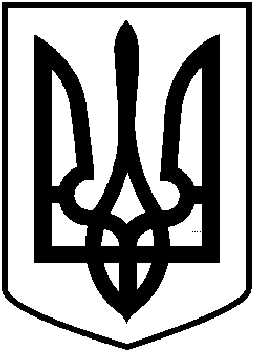 